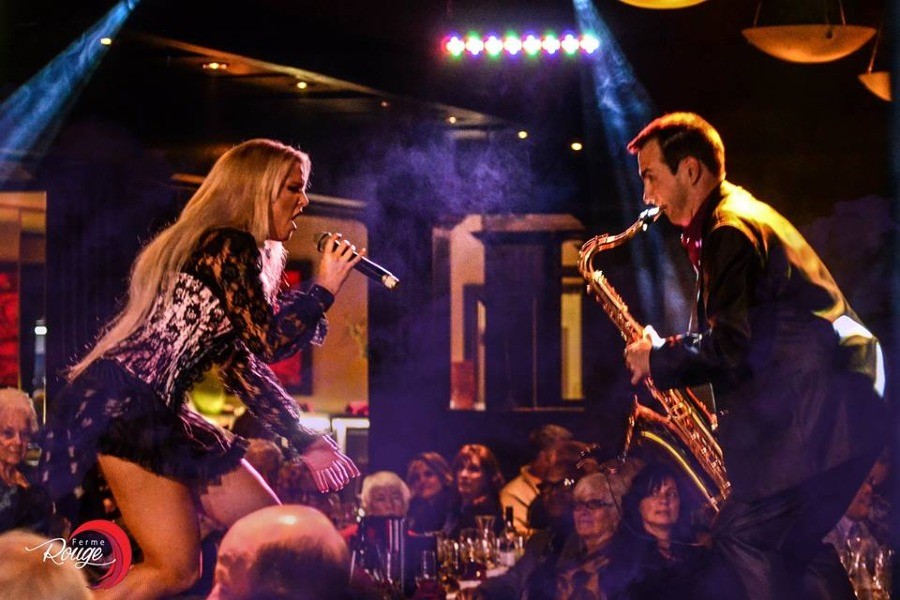 LA FERME ROUGE   (A cabaret-style restaurant)The Ferme Rouge showcases LIVE music.  The pianist, accompanied by the servers-artists, present a variety of performance and tributes such as:  Les Folies Bergères, Michael Jackson, Elvis, etc.  This harmony of music, song and dance transports you into a festive world.  Journey into the world of music accompanied by local hip servers-artists.You can choose from a Menu à la carte or the all-you-can-eat surf & turf buffet.  DATE:		Friday, February 23, 2018  TIME:		6:00pm (be sure to be there by 5:45pm)LOCATION:    	1170 Aylmer Road, Gatineau QC (next to the Château Cartier Golf Course)Only 25 spaces have been reserved, so it is on FIRST COME- FIRST SERVE basis and friends are welcome.To confirm your attendance, please call me at 613-371-5228 - or send me an email at:  Confederation_Chapter@bell.net - or fill-out the coupon on page 2 and return it at the under-mentioned address:					Lise				Lise Miville-Dechêne, President								Confederation Chapter of the Heritage Club				1324 Kingston Avenue				Ottawa ON  K1Z 8L2